Cromwell High SchoolHydrotherapy PolicyStatus:	Date: 3.6.21	Review Date:  June 2022Governor Leadership: Health and Safety Governing Committee  Leadership: Head Teacher Key Manager: Welfare Manager Consultation/signing group: Hydro trained staff.What the pupils need to know: We will:Keep you safe in the pool at all times.Staff looking after you are trained to help you if you are poorly or get into difficulty in the water.The Pool has an alarm so help can come quickly.Assess your health on the day to ensure you are fit to go in the water.Get you out of the Pool if you are poorly or unsafe to yourself or others.Ensure the chemicals in the pool are at the correct level.Get parent consent before allowing you to use the pool. What every member of staff needs to know: We will:Train you in all evacuating procedures.Ensure a staff member at all sessions is trained in First Aid. Ensure a lead responsible adult is present at each session who be responsible for checking that the policy and procedures are followed. Ensure that all staff in a session will sign that they have read the Policy. Ask Staff to ensure they are medically fit to resume a session in the Pool.Each person using the Pool will require a “Use of Hydro Pool Assessment”Form.If necessary, a “Health Today Assessment” Form may be required for somepupils.What every adult needs to know: •SLT will respond to the pool alarmThe brown envelope at the side of the pool gives you the code to the door.CROMWELL  HIGH   SCHOOL 	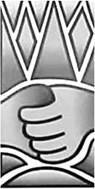 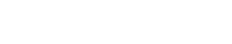 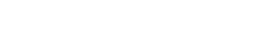 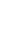 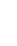 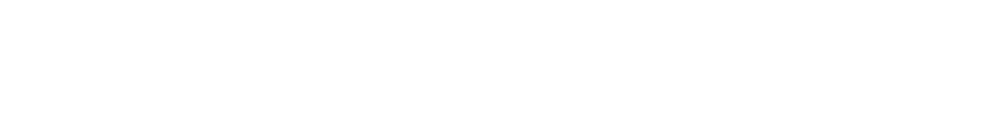 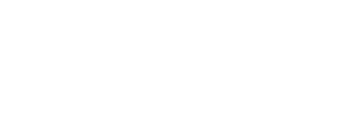 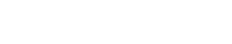 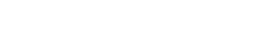 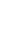 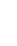 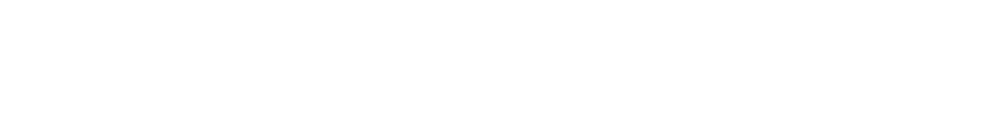 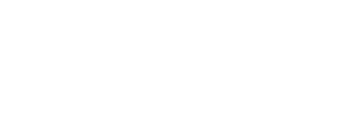 Hydrotherapy Pool Policy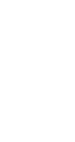 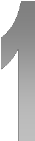 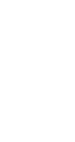 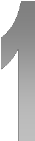 Updated 2021- Part One out of Four parts and 2 appendices.The pool is operated and maintained by Cromwell High School. The pool is used for general mobility sessions and the delivery of hydrotherapy programs.The pool is part of the extended facilities that the school offers. All responsible adults using the pool must sign that they have read, understood and agreed to the “Policy for Pool Users”, “Risk Assessment” and “Emergency Action Plan” sections of this policy and completed the Annual “Use of the Hydrotherapy Pool” Assessment and, if necessary, the “Health Today” assessment.Policy for pool maintenanceResponsibility for undertaking pool maintenance rests with the Site Manager.Chemicals – Will never be accessible to pupils. All the chemicals used shall only be handled by the site manager who will be trained to complete all the tasks necessary or another person who must hold a valid Pool Plant Operators Certificate.All the chemicals must be stored in accordance with the manufacturers recommendations in the plant room and shall UNDER NO CIRCUMSTANCES be mixed. In the event of an accidental mixing the emergency action plan shall be put into action.The chemicals used are as follows:Sodium Bisulphate Acid (granules)	an acid used to balance the alkalinity to controlPHCalcium Hypochlorite (tablet form)	the chlorine used to maintain hygiene.Water QualityThe swimming pool shall be safe for bathers at any time during the school day. It is the responsibility of the site manager to ensure that the pool water is of good quality. The school uses a Ezetrol Unit that gives readouts of water quality to assist in managing the pool. The water will conform to the following standards:Has a clear blue colour, quality, appearance and sparkle.Is maintained at a temperature between 32 and 35 degrees centigrade.Has a good chemical balance within the following parameters:PH 7.2 to 7.8Calcium hardness 200 to 300mg/1 o Bi-carbonate alkalinity 100 to 150 mg/1Has a free-chlorine residual within the range 1.0 to 2.5mg/1 present during all operational hours. (The Ezetrol system will set off an alarm if this level reaches 3mg/1).Has a level of combined chlorine that does not exceed one third of the total chlorine level at any time.Has a total dissolved solids level not exceeding 1500ppmIs maintained at the correct level to allow water to be filtered by the 5 skimmer filters.Is constantly filtered and is backwashed as necessary and at least weekly.Is tested at least three times a day for:PHChlorineTemperaturePWTAG recommends that Hydrotherapy pools, even those not in a healthcare setting, should be microbiologically tested weekly to monitor for the presence of potentially harmful microorganisms. Samples should be tested only by competent personnel at a UKAS- accredited laboratory.  This is in place and overseen by the site manager. Is tested at least once a week for:Calcium hardness o Bi-carbonate alkalinityThe results of all tests will be recorded on a log sheet that shall be retained for a minimum of 6 months. The record of weekly checks is countersigned by the Headteacher each week.Pool Water Treatment Advisory Group (PWTAG) recommend mechanical ventilation should operate on 100% fresh air with no recirculation. The Chartered Institution of Building Services Engineers (CIBSE) website provides further information related to general buildings for building services engineers to adopt to reduce transmission risks in the built environment.
PWTAG advise a free chlorine concentration of 1.5mg/l to get at least 99.99 per cent inactivation in 30 seconds in pool water with the pH 7.0-7.2 regardless if secondary disinfection used such as UV or Ozone. The table below indicates the residual free chlorine required at higher pH levels.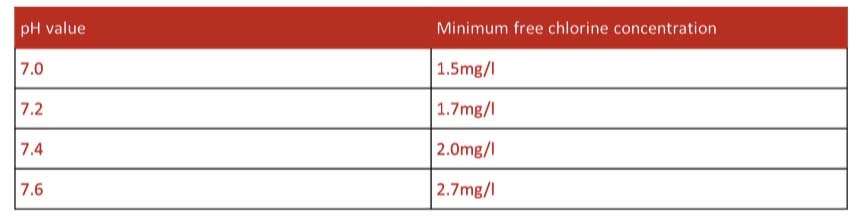 Poolroom and equipment checksThe site manager will check the functioning of the following items each day:Sodium hypochlorite level.Automatic dosing pump operationsElectric control panelsCirculating pumpsThe air temperature in the pool room-that should be between 27-29 degrees.Other plant necessary to the functioning of the pool And weekly:Alarm function checkTo ensure effective working and safety expert contractors will be employed to check the plant room and all equipment annually.The floors in the pool and changing areas will be cleaned daily.ContaminationThe Site Manager will deal with contamination of the pool in the following ways: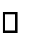 Faeces o solid mass – remove from water and shock chlorinate at the end of the session.  oUnformed mass – evacuate the pool. The pool will require a backwash and cleaning.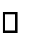 Vomit o The pool will require a backwash and cleaning.Urine o Chlorine levels will be adequate to combat urine incontinence.  Please ensure dependent users visit the toilet, if appropriate, before using the pool or have incontinence swimwear.Foreign bodies o i.e. insects. Remove from water and backwash through skimming system at the end of the day.Glass o If breakage is in pool water, pool will require drainage and cleaning. Breakage in surrounding area – must be cleaned very thoroughly.All staff and students entering the pool must comply with infection prevention and control guidance provided by PHE, NHS, and PWTAG. It is recommended all staff and students wash their hands with soap as per the guidance, If a student, on risk assessment, is unable to get their head wet due to a clinical reason, eg aspiration or hypersensitivity, then washing their head would be inappropriate.MaintenanceThe site manager will report any repairs or maintenance necessary that he/she is unable to carry out to the Finance Officer to arrange for such work to be undertaken by contactors.The site manager will report any concerns regarding Health and Safety to the Headteacher immediately.Maintenance identified by the annual check by expert contractors will be commissioned and carried out as appropriate to maintain health and safety.CROMWELL HIGH SCHOOL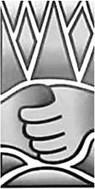 Hydrotherapy Pool Policy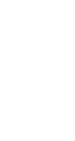 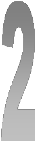 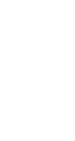 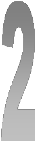 Part Two out of Four parts and 2 appendices.Policy for Pool UsersIf misused the pool is the most dangerous room in the school! Remember: AN ACCIDENT CAN HAPPEN IN AN INSTANT- THE EFFECTS CAN LAST A LIFETIME!The pool must not be used without checking that all maintenance procedures and safety checks have been successfully carried out. The pool must not be used without prior permission from the Welfare Manager. The pool must not be used by any responsible adults who have not read the; “Policy for Pool Users”, the “Risk Assessment”, the “Emergency Action Plan” completed the Annual “Use of the Hydrotherapy Pool” Assessment and also the “Health Today” form if there is any temporary medical condition. One person must also sign to be the “lead responsible adult” for any session.PurposeThis pool is solely for the use of persons requiring the benefit of a heated pool. It is not a swimming pool and is not intended for purely leisure purposes. Acceptable purposes are:Developing and following hydrotherapy programmes under the direction of a physiotherapist.Providing mobility opportunities for people with otherwise limited mobility including developing swimming skills for such people.Providing sensory stimulation for people with profound and multiple learning difficultiesProviding remedial therapy to contribute to physical recoveryProviding communication opportunities for pupils with communication difficultiesAs part of a planned strategy to re enforce positive behaviour.Bathing LoadMaximum bather loads are based on the Department of the Environment figures of 2 square metres of water surface area per person. Therefore, the pool’s maximum capacity is 7 bathers including all staff helpers in the water.If treatment can be directed by the aquatic physiotherapist on poolside, maintaining social distancing of 2m, this would be recommended to minimise risk of viral spread.For those patients who require assistance within the water from the aquatic physiotherapist a risk benefit analysis should be performed to decide whether hands on treatment is appropriate in accordance with CSP face-to-face consultation guidance.
– For CSP guidance on face-to-face consultations, download this documentation on the CSP website.
– For HCPC guidance on adapting your practice in the community, go to the HCPC website. See school risk assessment. Numbers should be 1:1. If there are more ensure 2m social distancing can be maintained within the pool as well as throughout the reception/waiting room, changing area, showers and poolside. 2:1 for moving and handling purposesLead Responsible AdultThis person is responsible for ensuring that all other persons follow this policy. They should call a halt to the session immediately if they become unable to control the situation. This person is responsible for ensuring the safety of all involved. They must be able to demonstrate the ability to follow this policy. The lead responsible adult must report any concerns over Health and Safety to the Headteacher immediately. The lead responsible adult must sign as such on the “Hydrotherapy Pool record of pool and agreement to abide by school policy form” (Appendix 1), ensure that all Responsible Adults have read the policy and signed to agree to abide by it and that everyone entering the pool has complete the Annual “Use of the Hydrotherapy Pool” assessment and the “Health Today” assessment if there is any temporary medical condition. In a school session the Lead Responsible adult should be a TA3,4 or teacher unless a member of SLT has approved for a TA2 to lead. The Lead responsible adult will always have received the necessary training.The current ATACP standard of at least one member of emergency evacuation trained staff within the pool area must be complied with. Appropriate PPE must be available including face mask in the pool area. For CPR, follow your local policyAfter each student treatment the areas which the student came into contact with must be cleaned and disinfected for example; handrails, benches, shower beds, hoist equipment and walking aids. PWTAG Technical Note 44 provides clear guidelines on disinfection requirements.
To summarise:
– First clean surfaces before disinfection by washing with a detergent (hot soapy water), thoroughly rinse and then air dry.
To disinfect the:
– Pool surrounds, changing rooms and toilets – use a chlorine solution of 1000mg/l ensuring cleaning residues go to drain and not into the pool system. At least or more than twice a day.
– Frequently touched surfaces eg door/toilet handles, lockers, changing cubicles – cleaned and disinfected at least twice daily, also when known to be contaminated with secretions, excretions or body fluids. Antibacterial wipes can be used for wipe down of touch points. 
– Pool equipment – ideally cleaned after each use submerging in a solution of 100mg/l chlorine for one hour, then rinsed off with mains tap water before reuse. PWTAG suggest a rotation of equipment using a dirty and clean storage system so that used flotation devices are submerged for an hour before transfer to the clean holding area. Two containers are to be clearly labelled. 
– If therapy equipment is not suitable for chlorine disinfection, particularly at the higher levels, then a suitable alternative would be 70 per cent iso-propanol or ethyl alcohol wipes which are both at least as active as chlorine against SARS-CoV2 (PWTAG). Floats and noodles made from open-celled ethylene propylene diene monomer (EPDM) cannot be disinfected with wipes and need to be submerged as above.Responsible AdultIn a school session this can be any Keiffer Board trained (Emergency Evacuation) member of staff that the “Lead Responsible Adult” and SLT  reasonably assesses as being able and willing to assume responsibility for following this policy without further assistance or prompts. All “Responsible adults” must sign as such on the “Hydrotherapy Pool record of pool and agreement to abide by school policy form” (Appendix 1). In a outside provider session the responsible adult must be over 18 year old and deemed competent by the Lead Responsible adult. Hydrotherpay pool record is kept inside the unlocked cabinet at the side of the pool. Dependent UsersAll dependent users must have signed permission from their parents/carers. No dependent user should be made to enter the poolroom or water if it can be reasonably assessed that they do not wish to. All consent forms are kept in the students’ CCP and in the hydro file. Health concernsAll people using the pool should ensure that they are medically fit to be in the pool in the capacity in which they are operating. They must complete the “Use of the hydrotherapy pool” assessment sheet annually and must notify school and re-complete the form if their medical condition changes. They must complete the “Health Today” form if there is any temporary medical condition. The response to any intolerable risks must be noted on the Assessment form. If in doubt they must consult a doctor before proceeding with use of the pool (appendix 2 to this policy). Copies of the completed sheets must be entered into the Hydrotherapy Pool file kept outside the poolroom. All pool users should have access to a drink of water in order to maintain hydration in the warm environment.SecurityThe pool door must be locked with the key operated mortise lock when there is no responsible adult in the room. The Lead Responsible Adult is responsible for making absolutely sure that the poolroom and pool is empty, the windows are closed and secured and for ensuring that the mortise lock is used to  secure the room when not in use and that the key is returned to the Finance Officer’s room after use. The combination lock is in operation at all times when there are pupils in the school. The code is kept in a sealed envelope immediately outside the pool-room door. In an emergency staff assisting can open the envelope and gain entry to help. If the envelope is opened at any other time the code will be changed.Banned activitiesThe following activities are entirely prohibited in the pool area:Pushing, fighting, running, diving, jumping in or duckingPupils in the water without staff supportPupils in the pool room without direct and continual staff supervisionWearing jewelryStaff swimming aloneUse of PPE due Covid and when completing care in the hydrotherapy area.In accordance with PHE and NHS COVID-19: infection prevention and control guidance, clinical PPE recommendations include the wearing of face masks, for both the therapist and student (infeasible), where the therapist is providing hands-on treatment within 2m.If either the patient or therapist are required to submerge in the water then wearing a face mask is not possible. The mask should be removed for the submersion and stored on the poolside in a disposable bag. The face mask must be replaced for exiting the pool.– If the face mask becomes wet it will be ineffective and need to be changed. A full-face shield or visor could be used to prevent the mask from becoming wet through water splashing onto it.– It may become necessary to wear a face mask in the pool environment ie. on poolside and in the changing rooms, as well as the pool itself.PPE to worn when tending to the personal care of students and please maintain the 2 m distance when a student requires a pad change, by the other pupil.Contamination‐	waterThe “Lead Responsible Adult” must ensure that the pool is evacuated immediately and the Site Supervisor is informed without delay in the event of any contamination of the pool by faeces, vomit, blood or by a foreign body (eg; glass).Contamination‐	pool‐sideNo breakable items should be in pool area i.e. glass/mugs.Food must not be brought into the pool areaNo outdoor shoes in pool area unless absolutely necessary. Overshoes should be made available and used.Wheelchair wheels should be checked that they are not carrying dirt, grit or other contaminants and wiped with an antibacterial wipe before entering the pool. Essential provisionThe following provisions are essential for use of the pool:A responsible adult in the immediate area on site with CPR training and available via the alarm.A responsible adult with pool evacuation training - in the poolroom (if this is not at all possible for the implementation of highly important health based physiotherapy programmes over an extended period an additional risk assessment will be conducted in order to balance the risk to pupils’ health from not having hydrotherapy with the risks of using the pool. Where appropriate an experienced specified individual member of staff may be approved to conduct physiotherapy in the short term in order to protect the pupils’ health- a plan to remedy the situation will be drawn up).A minimum 1:1 ratio of responsible adults to pupils in the water.There must always be more than one responsible adult in sight of the pool whilst pupils are in the water.A First aider on site who is able to respond to the alarm.General	orderThe Lead Responsible Adult is responsible for ensuring that the pool is left in a tidy and orderly fashion. Not only is this polite for future users, good practice for an orderly start for the next session but also important for Health and Safety reasons as clutter and untidiness can lead to distraction for staff or dependant users that can lead to increased risk or can directly contribute to slips, trips and falls.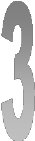 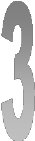 CROMWELL HIGH SCHOOL          Hydrotherapy Pool Policy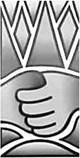 Part Three out of Four parts and 2 appendices.Risk AssessmentHydrotherapy Pool Policy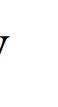 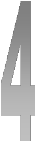 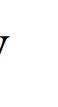 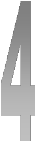 Part Four out of Four parts and 2 appendices.Emergency Action PlanEVACUATION PROCEDUREStaff identifying the problem raises the alarm,Panic ‐ alarm located to the left of the door (looking from inside the room).Fire‐ break glass alarm located to the right of the door (looking from inside the room).Alarm sounds to alert staff outside the hydro pool ‐ Sarah Dockray or any SLT member in herabsence who will immediately respond to offer assistance‐ for all types of alarm.initial staff will remove any casualty from danger, using appropriate lifting equipment (hoist, Keiffer board, chair), steps or appropriate safe lifting of the casualty onto the poolsidesupport team members to assist where necessary.Other dependent users will be evacuated with staff giving assistance to dependent users, either by the steps or, if necessary, using the lifting equipment (hoist, Keiffer board, chair), which can be used to take the dependent users to the evacuation point.If necessary ambulance to be summoned by phone by staff alerted.Lead First Aider and one other staff member will remain with casualty giving appropriate first aid until arrival of ambulance staff. Sarah Dockray /member of SLT that has been alerted to guide ambulance to Hydro area.Blankets are located next to the first aid box.Lead Responsible adult is to ensure that no‐one is left in the pool‐room and that the door islocked upon exit.Where it is necessary to evacuate the building, all people should leave by the nearest exit found by turning left out of the pool‐room and left again. No‐one is to return until all clear is given. Advice from the fire officer is that where the pool exit is blocked by a fire an exit in the pool will be made possible through the windows by the fire brigade.Where it is necessary to evacuate the building the assembly point is the quiet area of the playground.Incident/accident report forms to be completed as appropriate.Individual pupils will be discussed a “use of pool assessment” will be completed in order toassess the exit required for evacuation purposes.MINOR INCIDENTS(not life threatening)the procedure to be followed:staff member becomes aware of incidentstaff member notifies others in team that they have responded to an incidentstaff involved administer immediate aid or appropriate assistanceWelfare Manager /SLT member to be notified and incident report to be filled outMAJOR EMERGENCYFIRESee school Fire policy and procedures. Evacuate pool and building – procedure aboveEMMISION OF TOXIC GASActivate alarm and evacuate pool‐room and seek line manager advice on need to evacuate buildingHEAD INJURYall head injuries to be treated seriously and to receive first aidif there is a doubt of the severity an ambulance will be called and appropriate first aid will be given by staff until their arrivalSEIZURE WHILST IN THE WATERLead responsible adult must be aware of all dependent users who have epilepsy and will have read the care plan and a copy of relevant care plans will be kept in the pool area. (see Annual “Use of Hydrotherapy Pool” Assessment). The class staff will ensure a copy of the relevant care plan is in place in the pool area.Support the person to keep their airway above the water until the seizure ends.   Activate the Panic Alarm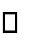 Evacuate the pool – procedure aboveIf the person’s airways remain above the water at all times then the incident should simply be recorded in the person’s epilepsy log.LACK OF SWALLOW REFLEXLead responsible adult must be aware of all dependent users who do not have a swallow reflex or aTracheostomy. (see Annual “Use of Hydrotherapy Pool” Assessment).Dependent users without swallow reflex/tracheostomy and who are physically unable to support themselves must be supported with airways clear of the water at all times. See individual Risk Assessment for such pupils.USER SUSPECTED OF INHALING WATERThis may be due to lack of swallow reflex or the possibility of a seizure in the pool.  If there is a significant risk that a pupil has inhaled any water, no matter how small an amount, an ambulance must be called immediately.DISORDERLY BEHAVIOURany behaviour which is likely to significantly increase risk must be stopped immediately‐ if this failsuse alarm to call for help.The pool will be evacuated if behaviour persists.All incidents of challenging behaviour leading to increased risk must be recorded on the School’sBehaviour Record Sheets and passed to the Assistant Headteacher responsible for behaviour.Staff should not be drawn from their principal duty of pool supervision.REFUSAL TO LEAVE POOL OR AGGRESSIVE BEHAVIOUR IN POOLCall a Senior Member of Staff and ensure room lights on.Evacuate pool of all other dependent users and turn off all lighting effects, music etcStaff to avoid physical confrontation in the water and leave the pool in the case of aggression or physical confrontationLead Hydro person and students’ key member of staff to remain on pool side observing pupil but (unless stated otherwise on behaviour management plan) to avoid interaction.Support staff to be based in changing area and ensure they can monitor the situation in order to intervene if necessary.Staff will wait for user to conform.LIGHTING OR STRUCTURAL FAILURE  Evacuate Pool‐room‐ procedure above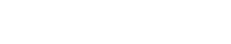 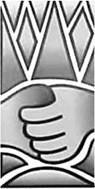 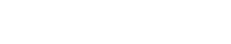 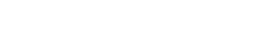 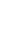 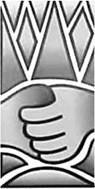 Appendix:	Categories for signing for use of the pool13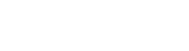 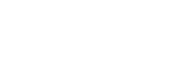 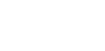 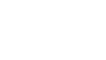 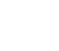 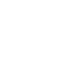 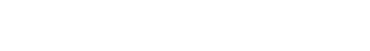 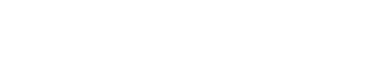 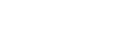 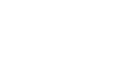 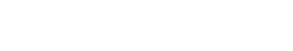 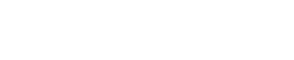 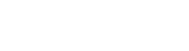 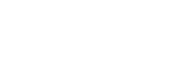 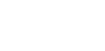 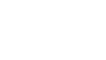 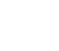 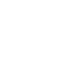 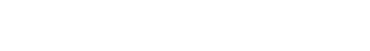 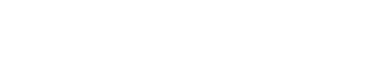 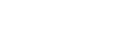 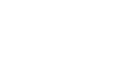 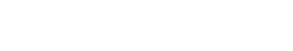 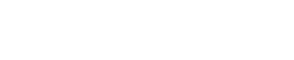 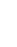 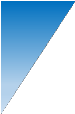 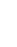 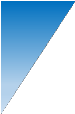 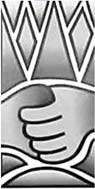 DATE OF ASSESSMENT:…………………. DOCTOR/CONSULTANT:………………………………………………………….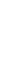 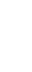 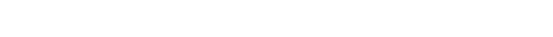 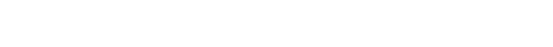 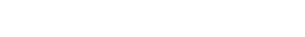 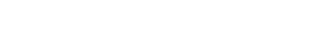 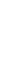 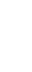 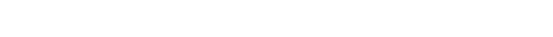 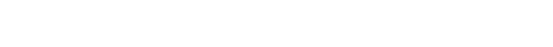 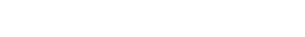 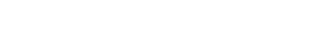 Actions required to make risk tolerableParents/carers should simply circle the appropriate word: Yes or No for each condition.Complete a new form if any of this information changes during the year.Form completed by: ................................ Signed: ..........................................   Date: ....................HEALTH	TODAY‐ HYDROTHERAPYASSESSMENTThis assessment must be completed for each time temporary medical conditions occur. Once completed the assessment on the form must be followed until the condition  is resolved.NAME:…………………………………………DATE OF THIS ASSESSMENT:………………………..All the information provided on the Annual “Use of Hydrotherapy Pool” Assessment remains true. If any of this information changes I will complete anther form.Signed: ..............................My temporary medical condition is as follows:Re:	The	useof	the Hydrotherapy PoolDear Parent/CarerCROMWELL	HIGH SCHOOLHeadteacher: A.J. Foord, BA (Hons), MA, NPQHYew Tree LaneDukinfield Cheshire SK16 5BJ Tel: 0161 338 9730Fax: 0161 338 9731Tameside Education Committee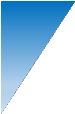 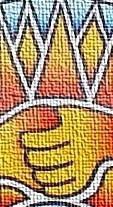 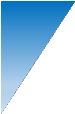 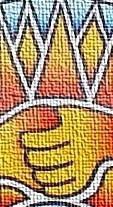 The school has a strict policy on the use of the Hydrotherapy Pool. It is a heated pool not intended for purely recreational use and can only be used for the following purposes:Developing and following hydrotherapy programmes under the direction of a physiotherapist.Providing mobility opportunities for people with otherwise limited mobility including developing swimming skills for such people.Providing sensory stimulation for people with profound and multiple learning difficultiesProviding remedial therapy to contribute to physical recoveryProviding communication opportunities for pupils with communication difficultiesIt essential to ensure that the health of people using the pool is not adversely affected by the considerable heat that people experience during use.  If you know of any reason why a user may be harmed you must let us know immediately. If in any doubt please seek the advice of your doctor.People will not be allowed to use the pool unless the “Use of Hydrotherapy Pool” Assessment is completed and sent to school each year.  If any information on this form changes over the year you must let school know immediately.  We also need to know if there are any temporary medical conditions that may impact on the health of users of the pool for example:o	Contagious viral infection e.g. verrucae o Contagious fungal infectione.g. athletes foot o Ear infection / perforated ear drum o Skin or wound infectionIn particular if the person is: o Suffering a Temperature o Respiratory disease, chest infection, bronchitis o Has had a temporary rise in blood pressureo	Has any reason to become dehydrated more quickly or severely- Or any other temporary medical conditionAddress: Yew Tree Lane, Dukinfield, SK16 5BJ	Tel: 0161 338 9730	Email: admin@cromwell.tameside.sch.ukPlease note that CCTV operates on our site and that all telephone calls to and from school are recorded for training and monitoring purposes.It may be that the person should not use the pool with this condition or that they can still use the pool but that we need to take additional precautions. In any case the school must be notified immediately.Please circle the appropriate answer in the Yes/No column and return the form attached to this letter as soon as possible. Do not fill in the additional column as this is for school/medical staff to complete. Thank you for helping to maintain the health and safety of everyone involved.Yours sincerelyAndrew FoordAddress: Yew Tree Lane, Dukinfield, SK16 5BJ	Tel: 0161 338 9730	Email: admin@cromwell.tameside.sch.ukPlease note that CCTV operates on our site and that all telephone calls to and from school are recorded for training and monitoring purposes.Potential risk in excess of tolerableWho ?Precautions to reduce risk to tolerable levelFloors can become slippery when wetA llDependent users to read or be told to walk in small steps and have hands ready to cushion a fall. Danger signs should be visible and staff and students should be made aware of them.Excess water should be dried up as soon as possible in areas such as changing areas and reception areas.No barrier in front of entrance- user run in and fallUsersResponsible adults to be fully in control of dependants upon entry- warning sign on doorFalling on cover and getting wrapped upA llCover removed immediately upon opening the room for use and whilst cleaning. No pupils allowed under any circumstances when cover is on.Staff in the pool-room on their own.Staff working alone are to take no risks and to keep centre of gravity over 0.5 metre from pool and face the pool at all times when within 2 metres from edge during maintenance.Foreign bodies being brought onto the poolsideA llOutdoor shoes must not be worn without overshoes within pool area and wheelchair wheels must be checked for grit and dirt before entering the poolroom and wiped with an antibacterial wipe. Overcrowding could lead to trips and fallsA llWhere possible wheelchairs walkers or frames in excess of two should be left in the corridor and positioned to cause minimum obstruction.GogglesA llNot to be used unless there is a medical reason.Specific Medical Conditions-  especially related to exposure to heat, seizures and tracheostomy. A llComplete the “Use of the Hydrotherapy Pool Assessment checklist”- If in any doubt seek medical advice BEFORE using the pool. Always follow medical advice. Prescribed asthma inhalers to be readily available. Staff supporting to read the CCP before supporting. Students with a tracheostomy will have an individual risk assessment completed. Students that have a seizure whilst in the water are at risk of drowning the alarm should be raised straight away. Temporary Medical conditionsA llIf any user has a temporary medical condition the “Health Today” form must be completed and the risks assessed.Users with Challenging BehaviourA llConsult and follow the user’s Promoting Positive Behaviour Plan. If the user is demonstrating antecedents of challenging behaviour or experiencing a period of frequent episodes of challenging behaviour- DO NOT USE THE POOL. Where pupils have exhibited challenging behaviour within the previous week a separate risk assessment for use of the pool must be completed, agreed by SLT and followed.Users with fear of the waterA llAll users must only use the pool on a voluntary basis. No user must be made to enter the poolroom or the pool against their will. A risk assessment is necessary if user is wishing to overcome fear.People with long hair- could obscure vision or be pulledA llLong hair must be tied back- a risk assessment may indicate the use of a cap if pupils have a history of pulling hair.Long finger nails/toenails- scratch hazardA llAll staff assisting to be aware of need to avoid nails. If pupil intends to injure go through school channels of communication to ask parents to cut nails and make safe.Staff unable to see clearly due to lack of lenses/glassesA llStaff with impaired vision not to be relied upon for spotting purposes and if helping in pool to make other staff aware of limited vision.Floats and equipment in the water obscuring the view of staffAllStaff must be aware that the use of floats and other equipment limits their ability to see what is happening in the pool. They must compensateby increasing the intensity of their observations and maintaining movement around the pool.ContaminationAllWhere necessary users should bathe in a advance of using the pool.Over tied/exhaustion blood pressurell   AThe maximum time any person should spend in the pool at one time is 30 minutes. They should then be out of the water for at least 10 minutes before re-entering. Drinking water to be available (Lead Responsible Adult to ensure this)Date and timeI have read, understood and agree to abide by the Hydrotherapy Pool Policy and I agree to be the “Lead responsible adult” for this group. (one person to sign)I have read, understood and agree to abide by the Hydrotherapy Pool Policy as a responsible adult. I have completed the “use of hydrotherapy pool assessment” within the last year and I am fit to use the pool.(all other adult helpers to sign here)Please list the “dependent users” of the pool for this session. The Lead Responsible Adult has ensured that all these users have completed “Use of Hydrotherapy Pool assessment sheets”, within the last year have completed the “health today” checklist if necessary. They have signed permission from their parents/carer.o o o oo o o oo o o oo o o oCONTRA INDICATIONSFor staff use onlyUnstable heart conditionsYes /NoShortness of breath when lying flatYes /NoPRECAUTIONSFor staff use onlyOther cardiac conditionsYes /NoEpilepsyYes /NoFaecal incontinenceYes /NoRenal problemsYes /NoDiabetesYes /NoHypertension/hypotensionYes /NoLack of Swallow ReflexYes /NoOngoing respiratory diseasee.g. asthma/bronchitisYes /NoSkin sensitivity / conditionYes /NoAcute fear of waterYes /NoMETHOD OF ENTRYFor staff use onlyHoistYes /NoStepsYes /NoChairYes /NoKeiffer BoardYes /NoMOBILITYFor staff use onlyWheelchairYes /NoFrameYes /NoCrutches/stickNoYes /Walking with some instabilityNoYes /IndependentYes	/NoWeight over 22 stoneYoes	/NTemporary ConditionRisk?Action required to make risk tolerableSuffering a Temperature(ATACP Guidance on good practice in aquatic physiotherapy) or to those who present with COVID-19 main symptoms as stated by the NHS of:
– high temperature: this means you feel hot to touch on your chest or back (you do not need to measure your temperature)
– new, continuous cough: this means coughing a lot for more than an hour, or 3 or more coughing episodes in 24 hours (if you usually have a cough, it may be worse than usual)
– loss or change to your sense of smell or taste – this means you’ve noticed you cannot smell or taste anything, or things smell or taste different to normal In addition, those who are having to self-isolate due to coming into contact with someone with COVID-19 symptoms should not attend treatment.Yes /NoContagious viral infectione.g. verrucaeYes /NoContagious fungal infectione.g. athletes footYes /NoEar infection / perforated ear drumYes /NoRespiratory disease, chest infection, bronchitisYes /NoSkin or wound infectionYes /NoOther- give details:Yes /No